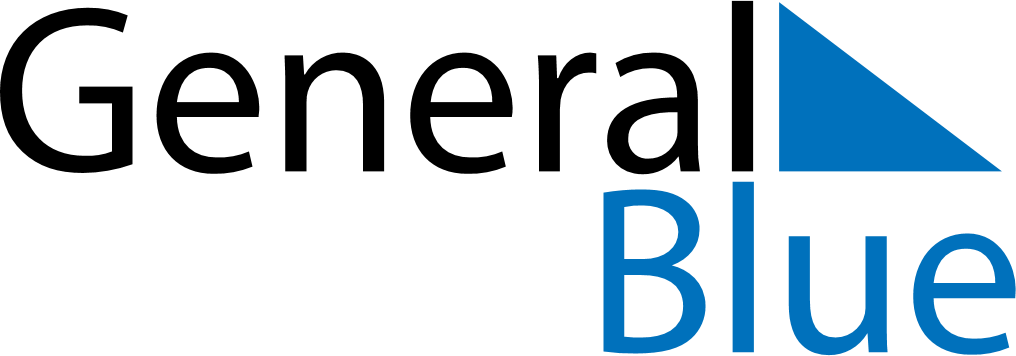 June 1760June 1760June 1760June 1760June 1760SundayMondayTuesdayWednesdayThursdayFridaySaturday123456789101112131415161718192021222324252627282930